Муниципальное общеобразовательное учреждение «Средняя общеобразовательная школа №32 имени 177 истребительного авиационного московского полка»Г.о. Подольск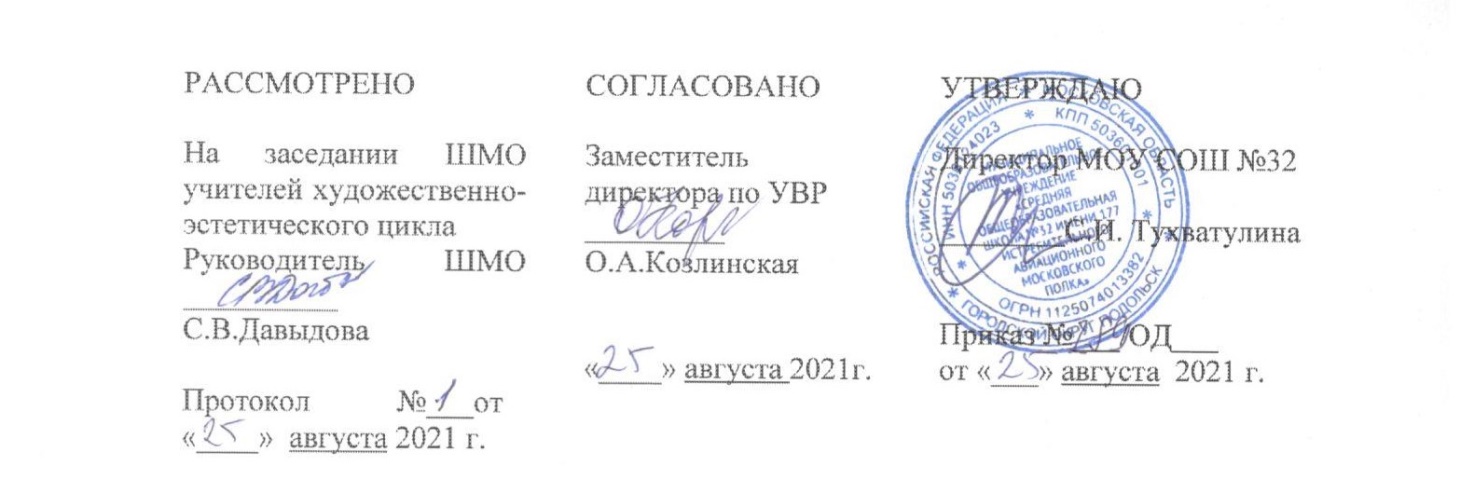 Рабочая программа по основам безопасности жизнедеятельности 9 классУчебных недель: 34Количество часов в неделю: 1Количество часов в год: 34Составитель:Учитель ОБЖпервой категорииПопков Юрий Николаевич2021- 2022 учебный годРабочая программа для 9 класса отражает один из возможных вариантов реализации федерального государственного образовательного стандарта основного общего образования по предметной области «Основы безопасности жизнедеятельности». Составлена на основании программы авторского коллектива в составе Смирнова А.Т. и Хренникова Б.О.   Структура и содержание рабочей программы соответствуют требованиям федерального государственного образовательного стандарта основного общего образования (2010г.)УМК:Основы безопасности жизнедеятельности: 9 класс: учебник/ Смирнова А.Т., Хренников Б.О., 2-е изд. — М.: Просвещение, 2012г. Основы безопасности жизнедеятельности: Комплексная программа. 5-11 классы / Смирнов А.Т., Хренников Б.О.   2-е изд. — М.: Просвещение, 2012г.Основы безопасности жизнедеятельности: 7-9 класс: Поурочные разработки/ Смирнов А.Т. и Хренников Б.О.   2-е изд. — М.: Просвещение, 2012г.На изучение предметной области отводится 34 часа, из расчета 1 час в неделю.Основная цель: развитие  у обучаемых современного уровня культуры и безопасного поведения в стандартных и нестандартных условиях жизнедеятельности. расширение знаний, формирование потребностей  соблюдать  нормы здорового образа жизни, осознанного выполнения норм поведения в различных чрезвычайных ситуациях.Основными задачами изучения данной предметной области являются:Формирование научных представлений о принципах и путях снижения фактора риска в деятельности человека и общества;формирование у обучающихся модели безопасного поведения в условиях повседневной жизни, обучение практическим навыкам поведения в необычных, нестандартных и чрезвычайных ситуациях;формирование представлений о причинах возникновения опасных ситуаций, правилах безопасного поведения в них;воспитание самоконтроля и самооценки поведения в опасных для здоровья и жизни ситуациях, развитие умения предвидеть последствия своего поведения.Планируемые результаты освоения учебного предмета в 9 классе Личностные:самостоятельно определять и высказывать общие для всех людей правила поведения при общении и сотрудничестве (этические нормы общения и сотрудничества);самостоятельно созданных ситуациях общения и сотрудничества, опираясь на общие для всех простые правила поведения, делать выбор, какой поступок совершить.формирование ценности  здорового и безопасного образа жизни;усвоение правил индивидуального и коллективного безопасного поведения в чрезвычайных ситуациях, угрожающих жизни и здоровью людей, правил поведения на транспорте и на дорогах.Средством достижения этих результатов служит учебный материал – умение определять свое отношение к окружающему миру и действительности.Метапредметные:Регулятивные УУД:умение организовывать учебное сотрудничество и совместную деятельность с учителем и сверстниками;  работать индивидуально и в группе: находить общее решение и разрешать конфликты на основе согласования позиций и учёта интересов;  формулировать, аргументировать и отстаивать своё мнение;работая по плану, сверять свои действия с целью и, при необходимости, исправлять ошибки самостоятельно.Средством формирования этих действий служит технология проблемного диалога на этапе изучения нового материала.в диалоге с учителем учиться вырабатывать критерии оценки и определять степень успешности выполнения своей работы и работы всех, исходя из имеющихся критериев.Средством формирования этих действий служит технология оценивания образовательных достижений (учебных успехов).Познавательные УУД:ориентироваться в своей системе знаний: самостоятельно предполагать, какая информация нужна для решения учебной задачи в несколько  шагов;отбирать необходимые для решения учебной задачи  источники информации;добывать новые знания: извлекать информацию, представленную в разных формах (текст, таблица, схема, иллюстрация и др.);перерабатывать полученную информацию: сравнивать и  группировать факты и явления;определять причины явлений, событий;перерабатывать полученную информацию: делать выводы на основе обобщения   знаний;преобразовывать информацию из одной формы в другую:  составлять простой план и сложный план учебно-научного текста;преобразовывать информацию из одной формы в другую:  представлять информацию в виде текста, таблицы, схемы.Средством формирования этих действий служит учебный материал.Коммуникативные УУД:донести свою позицию до других: оформлять свои мысли в устной и письменной речи с учётом своих учебных и жизненных речевых ситуаций,донести свою позицию до других: высказывать свою точку зрения и пытаться её обосновать, приводя аргументы,слушать других, пытаться принимать другую точку зрения, быть готовым изменить свою точку зрения.Средством формирования этих действий служит технология проблемного диалога (побуждающий и подводящий диалог).Предметные:- формирование современной культуры безопасности жизнедеятельности на основе понимания необходимости защиты личности, общества и государства посредством осознания значимости безопасного поведения в условиях чрезвычайных ситуаций природного, техногенного и социального характера;- формирование убеждения, что повышение уровня культуры в области безопасности жизнедеятельности всего населения страны — это приоритетный путь повышения уровня безопасности жизнедеятельности личности, общества и государства;- систематизация знаний учащихся о наиболее характерных опасных природных явлениях и чрезвычайных ситуациях природного происхождения, возникающих на территории нашей страны. -  формирование убеждения в необходимости безопасного и здорового образа жизни.1-й уровень (необходимый)Ученик должен знать:телефоны экстренных служб;классификацию опасных ситуаций техногенного и природного характера;как предвидеть опасную ситуацию техногенного характера;как вести себя во время и после техногенной аварии;зоны повышенной опасности;возможные опасные  техногенные  аварии характерные для региона проживания;основы инженерной защиты населения;основы экологической безопасности;причины ДТП и травматизма людей;правила поведения на улице, общественных местах;правила поведения на воде в различных погодно-временных условиях;обязанности пешехода и других участников дорожного движения;правовые основы и ответственность в области противопожарной безопасности;способы тушения пожара;вредные привычки, уметь объяснить, как они влияют на организм человека;способы преодоления стрессовых ситуаций;последовательность общих правил оказания первой доврачебной  помощи;основные причины возникновения чрезвычайных ситуаций и их возможные последствия. 2-й уровень (программный)Ученик должен уметь:действовать в условиях опасных природных явлений и стихийных бедствий;управлять собственными эмоциями; действовать в условиях пожарной тревоги, в условиях экстремальной ситуации,  в ситуации террористической акции или других опасных чрезвычайных ситуациях;преодолевать стрессовые ситуации;оказать первую помощь пострадавшему от травмы и утоплении;объяснить, как влияют вредные привычки  на организм человека;объяснить необходимую сущность занятия физкультурой и спортом.Обучающийся научится: действовать в условиях пожарной тревоги, в условиях экстремальной ситуации, в ситуации террористической акции или других опасных чрезвычайных ситуациях;пользоваться средствами зажиты кожных покровов и органов дыхания;действовать в условиях опасных природных явлений и стихийных бедствий;вязать спасательные узлы;пользоваться огнетушителем;осуществлять правильный выбор продуктов в сети розничной торговли;преодолевать стрессовые ситуации;объяснить,  как влияют вредные привычки  на организм человека;объяснить необходимую сущность занятия физкультурой и спортом.Обучающийся получит возможность научиться:научиться управлять собственными эмоциями;работать с приборами дозиметрического контроля;применять средства зажиты кожных покровов и  органов дыхания;проводить анализ экологического состояния территории;оказать первую помощь и самопомощь при ушибах и переломах и кровотечениях.Содержание учебного предмета(34 часа)Модуль-I Основы безопасности личности, общества и государства. 23 часов. Обеспечивает формирование у обучаемых комплексной безопасности жизнедеятельности в повседневной жизни и в различных опасных и чрезвычайных ситуациях природного и техногенного характера. Раздел -I Основы комплексной безопасности.20 часов.Тема 1.Пожарная безопасность.4 часа. Пожары в жилых и общественных зданиях, их причины и последствия. Пожар как неконтролируемое горение. Причины пожаров в жилых и общественных зданиях, их причины и последствия. Профилактика пожаров в повседневной жизни и организация защиты населения. Федеральное законодательство о правах и обязанностях граждан в области пожарной безопасности. Права, обязанности и ответственность граждан в области пожарной безопасности. Обеспечение личной безопасности при пожара.Тема 2.Безопасность на дорогах.3 часа. Понятие ДТП. Приоритетные задачи РФ в сокращении ДТП. Причины дорожно-транспортных происшествий и травматизма людей. Правила дорожного движения. Культура участников ДД. Дорожные знаки и разметка. Велосипедист — водитель транспортного средства. Ответственность водителя транспортного средства.Тема 3.Безопасность на водоемах. 2 часа. Безопасное поведение на водоемах в различных условиях. Причины гибели на воде. Главное правило безопасного отдыха человека на воде. Экипировка при катании на лодке и при передвижении по льду. Безопасный отдых на водоемах. Оказание помощи на воде. Опасные ситуации на воде. Водные походы. Места отдыха. Безопасность на замерзших водоемах.Тема 4.Экология и безопасность.2 часа. Загрязнение окружающей среды и здоровье человека. Окружающая среда. Природная среда. Биосфера.Предельно допустимые нормы концетрации (ПДК) вредных веществ. Воздействие окружающей среды на организм. Мутагенты.  Антиоксиданты.Тема 5.Чрезвычайные ситуации техногенного характера и защита населения.9 часов.Классификация чрезвычайных ситуаций техногенного характера. Понятие чрезвычайная ситуация техногенного характера. Виды ЧС ТХ. Авария. Катастрофа. Аварии на радиационно опасных объектах и их возможные последствия. Радиация. Радиационно опасные объекты. Аварии на радиационно опасных объектах и их возможные последствия. Основы обеспечения радиационной безопасности населения. Федеральное законодательство. Аварии на химически опасных объектах и их возможные последствия. Понятие опасные химические вещества (ОХВ), аварийно опасные хим.вещества (АХОВ). Пожары и взрывы на взрывопожароопасных объектах экономики и их возможные последствия. Взрывоопасные и пожароопасные объекты. Гидротехнические сооружения, конструкционные части. Зона затопления.  Аварии на гидротехнических сооружениях и их последствия. Обеспечение защиты населения от последствий аварий на гидротехнических сооруженияхР-II Защита населения Российской Федерации от чрезвычайных ситуаций. 3 часов.Тема 6.Чрезвычайные ситуации техногенного характера и защита населения. 3 часов.Организация оповещения населения о чрезвычайных ситуациях техногенного характера. Эвакуация населения. Виды эвакуации. Мероприятия по инженерной защите населения от чрезвычайных ситуаций техногенного характера. Инженерная защита. Виды. Классификация защитных сооружений ГО.Модуль-II Основы медицинских знаний и здорового образа жизни. 11  часов. Решает задачи духовно-нравственного воспитания обучаемых, формирования у них индивидуальной системы здорового образа жизни, сохранения и укрепления здоровья, а также умений оказывать первую медицинскую помощь.Р-III Основы здорового образа жизни.7 часов.Тема 7.Здоровый образ жизни и его составляющие.7 часов. Общие понятия о здоровье как основной ценности человека. Индивидуальное здоровье человека и его составные части (физическое, социальное, духовное). Понятие биологической репродуктивности. Демографический кризис. Здоровый образ жизни как необходимое условие сохранения и укрепления здоровья человека и общества. Здоровый образ жизни и профилактика основных неинфекционных заболеваний. Основные инфекционные заболевания. Влияние стресса на противодействие инфекции. Курение и употребление алкоголя как разновидность наркомании.  Профилактика наркомании.Р-IV Основы медицинских знаний и оказание первой медицинской помощи.4 часа.Тема 8. Первая медицинская помощь при неотложных состояниях. 4 часа.Первая помощь пострадавшим и ее значение. Первая  помощь при отравлениях химическими опасными веществами. Первая  помощь при травмах. Первая  помощь при утоплении. Общие правила оказания ПП при отравлении, травматизме, утоплении.Модуль-I Основы безопасности личности, общества и государства. 25 часов. Обеспечивает формирование у обучаемых комплексной безопасности жизнедеятельности в повседневной жизни и в различных опасных и чрезвычайных ситуациях природного и техногенного характера. Раздел -I Основы комплексной безопасности. 14 часов.Тема 1. Национальная безопасность Российской Федерации в современном мире. 4 часа.Потенциальные возможности России. Роль России в мировых процессах. Обеспечение стабильности и национальных интересов России в мировом сообществе. Общее представление о роли России в современном мире, показать потенциальные возможности страны и основные направления политики государства, направленной на обеспечение стабильности и национальных интересов России. Представление о национальных интересах России как совокупности сбалансированных интересов личности, общества и государства; убеждение в возрастании в современных условиях роли гражданина России в деле обеспечения национальных интересов России. Общее понятие об угрозе национальным интересам и безопасности России, которую несут в себе последствия чрезвычайных ситуаций природного, техногенного и социального характера, подчеркнуть отрицательное влияние человеческого фактора на национальную безопасность России. Интересы личности, общества и государства в общем содержании национальных интересов России. Сформировать убеждение, что национальная безопасность России во многом зависит от уровня культуры в области безопасности каждого человека и населения страны в целом. Внутренние и внешние угрозы. Возрастание отрицательного влияния последствий чрезвычайных ситуаций и человеческого фактора на национальную безопасность России. Общая система обеспечения безопасности населения страны.Тема 3. Современный комплекс проблем   безопасности социального характера и национальная безопасность России.  8 часов. Военная угроза национальной безопасности России. Внешние, внутренние и трансграничные угрозы национальной безопасности России в современном мире. Возрастание роли Вооруженных сил России по обеспечению военной безопасности государства и укрепления Вооруженных сил РФ.Международный терроризм - угроза национальной безопасности России. Виды террористической и экстремистской деятельности. Виды террористических актов. Цели и способы их осуществления. Особенности террористической деятельности в России, и какое она оказывает влияние на деятельность населения и на национальную безопасность России. Виды террористической и экстремистской деятельности. Виды террористических актов. Цели и способы их осуществления. Правила поведения при угрозе террористического акта.Организационные основы противодействия наркотизму. Профилактика наркозависимости. Органы власти и структуры по борьбе с наркотизмом.Тема 6. Нормативно-правовая база по противидействию терроризму, экстремизму и наркотизму. 2 часа. Нормативно-правовая база по противидействию терроризму и экстремизму. Нормативно-правовая база по противодействию наркотизму. Ответственность несовершеннолетних за  антиобщественное поведение и участие в террористической и экстримистской деятельности. Ответственность несовершеннолетних за обращение с наркотическими веществами. Р-II Защита населения Российской Федерации от чрезвычайных ситуаций. 11 часов.Тема 2. Чрезвычайные ситуации природного и техногенного  характера и национальная безопасность России. 4 часа. Систематизировать знания учащихся об опасных и чрезвычайных ситуациях, их влиянии на безопасность жизнедеятельности населения страны, о классификации чрезвычайных ситуаций по масштабу их распространения и тяжести последствий. Меры безопасности на дороге. Инструкторское занятие по ПДД на каникулах.  Чрезвычайные ситуации и их классификация. Опасные и чрезвычайные ситуации, их влиянии на безопасность жизнедеятельности населения страны, о классификации чрезвычайных ситуаций по масштабу их распространения и тяжести последствий. Чрезвычайные ситуации природного характера, причины и последствия. Чрезвычайные ситуации техногенного характера, причины и последствия.Тема 3. Организационные основы по защите населения страны от ЧС мирного и военного времени. 3 часа. Единая государственная система предупреждения и ликвидации чрезвычайных ситуаций (РСЧС). Гражданская оборона как составная часть национальной безопасности и обороноспособности. МЧС - орган управления в области защиты населения от ЧС. История развития, структура, решаемые задачи.Тема 4. Основные мероприятия пор защите населения от ЧС мирного и военного времени. 3 часа. Мониторинг и прогнозирование чрезвычайных ситуаций как составная часть общей системы мер противодействия ЧС, направленных на снижение риска возникновения чрезвычайных ситуаций и смягчение их последствий. Инженерная защита населения и территорий от чрезвычайных ситуаций. Система оповещения населения страны о чрезвычайных ситуациях. Рекомендации населению по подготовке к эвакуации. Аварийно-спасательные и другие неотложные работы в очагах поражения. Предназначение АСР.Модуль-II Основы медицинских знаний и здорового образа жизни.9  часов. Решает задачи духовно-нравственного воспитания обучаемых, формирования у них индивидуальной системы здорового образа жизни, сохранения и укрепления здоровья, а также умений оказывать первую медицинскую помощь. Р 4. Основы здорового образа жизни.7 часов.Тема 9. Здоровье - условие благополучия человека. 2 часа. Здоровье человека как  индивидуальная и общественная ценность. Основные  составляющие здоровья и факторы, на него влияющие. Роль и значение семьи в укреплении репродуктивного здоровья и обеспечении национальной безопасности России.Тема 10. Факторы, разрушающие репродуктивное  здоровье. 3 часа. Ранние половые связи и их последствия. Инфекции, передаваемые половым путем. Признаки основных инфекций, передаваемых половым путем (ИППП), и причины их распространения. ВИЧ-инфекция и СПИД. Способы заражения ВИЧ-инфекцией.Тема 11. Правовые основы сохранения  репродуктивного  здоровья.  1 час. Брак и семья. Семья и здоровый образ жизни человека. Законодательство РФ о браке. Основы семейного права в РФ.Раздел 5. Основы медицинских знаний и оказание первой доврачебной помощи. 3 часа.Тема 12. Оказание первой помощи. 3 часа. Первая помощь пострадавшим и ее значение. Первая  помощь при кровотечениях пострадавшим при дорожно-транспортном происшествии. Первая  помощь при отравлениях химическими опасными веществами. Первая помощь при массовых поражениях. Первая помощь при передозировке психоактивных веществ. Тематическое планирование Календарно-тематическое планированиеМатериально-техническое обеспечениеСодержание Основные цели и задачи изучения предмета в 9 классе3Планируемые результаты освоения учебного предмета основы безопасности жизнедеятельности (ОБЖ) в 9 классе4Содержание учебного предмета основы безопасности жизнедеятельности (ОБЖ) в 9  классе6Тематическое планирование 9Календарно-тематическое планирование 9Методическое и материально-техническое обеспечение 11№ п/пНазвание темыКоличество часов на изучениеОсновы безопасности личности, общества и государства  251Основы комплексной безопасности.142Защита населения Российской Федерации от чрезвычайных ситуаций11Основы медицинских знаний и здорового образа жизни.94Основы здорового образа жизни.75Основы медицинских знаний и оказание первой медицинской помощи3№ урокаТема урокаДатаДата№ урокаТема урокаПланируемаяФактическиМодуль 1. Основы безопасности личности, общества, государства.Раздел 1. Основы комплексной безопасности.Тема 1. Национальная безопасность Российской Федерации в современном мире1Задачи на курс ОБЖ  в 9 классе. Культура безопасности жизнедеятельности населения. Инструктаж по мерам безопасности.02.09-06.092Россия в мировом сообществе. Национальные интересы России в современном мире. 09.09-13.093Основные угрозы национальным интересам и безопасности России.16.09-20.094Окружающая среда и экологическая опасность23.09-27.095Химические загрязнения и отравления30.09-04.10Модуль 2. Основы медицинских знаний и здорового образа жизни.Раздел 5. Основы медицинских знаний и оказание первой доврачебной помощи.Тема 12. Оказание первой помощи.6Первая помощь при кровотечениях. Оказание ПП пострадавшим в ДТП.07.10-11.107Первая помощь при массовых поражениях.14.10-18.108Первая помощь при передозировке психоактивных веществ. 21.10-25.10Модуль 1. Основы безопасности личности, общества, государства.Раздел 1. Основы комплексной безопасности.9Военная угроза национальной безопасности России04.11-08.1110Роль Вооруженных сил России по обеспечению военной безопасности государства.11.11-15.1111Международный терроризм - угроза национальной безопасности России18.11-22.1112Виды террористической деятельности и террористических актов25.11- 29.1213Правила поведения при угрозе террористического акта.02.12-06.1214Наркобизнес как проявления международного терроризма. 09.12-13.1215Организационные основы противодействия наркотизму. Профилактика наркозависимости. 16.12-20.12Тема 6. Нормативно-правовая база по противодействию терроризму, экстремизму и наркотизму.16Нормативно-правовая база по противодействию терроризму и экстремизму.23.12-27.1217Нормативно-правовая база по противодействию наркотизму.   13.01-17.01Р-II Защита населения Российской Федерации от чрезвычайных ситуаций.Тема 2. ЧС природного и техногенного  характера. Национальная безопасность России18Меры безопасности на дороге. 20.01-24.0119Чрезвычайные ситуации и их классификация.27.01-31.0120ЧС природного характера, причины и последствия.03.02-07.0221ЧС техногенного характера, причины и последствия.10.02-14.02Тема 3. Организационные основы по защите населения страны от ЧС мирного и военного времени22Единая государственная система предупреждения и ликвидации чрезвычайных ситуаций (РСЧС)17.02-21.0223МЧС - орган управления в области защиты населения от ЧС24.02-28.0224Гуманитарные акции МЧС России.03.03-07.03Тема 4. Основные мероприятия пор защите населения от ЧС мирного и военного времени25Мониторинг и прогнозирование ЧС10.03-14.0326Инженерная защита населения от ЧС17.03-21.0327Оповещение и эвакуация населения в условиях ЧС30.03-04.0428Аварийно-спасательные работы07.04-11.04Модуль 2. Основы медицинских знаний и здорового образа жизни.Раздел 4.Основы здорового образа жизни.Тема 9. Здоровье - условие благополучия человека29Здоровый образ жизни и его составляющие. 14.04-18.0430Репродуктивное здоровье населения и национальная безопасность РФ21.04-25.04Тема 10. Факторы, разрушающие репродуктивное  здоровье. 31Ранние половые связи и их последствия28.04-02.0532Инфекции, передаваемые половым путем05.05-09.0533Понятие о ВИЧ-инфекции и СПИДе12.05-16.05Тема11. Правовые основы сохранения  репродуктивного  здоровья 34Брак и семья. Основы семейного права в РФ.19.05-23.05Всего часов 34 часа№п/пНаименование модуляСостав и предназначение оборудования,входящего в модульКоличественный состав автоматизирован-ного рабочего местаКоличественный состав автоматизирован-ного рабочего места№п/пНаименование модуляСостав и предназначение оборудования,входящего в модульпедагогаобучаю-щихся1ТЕХНИЧЕСКИЕ СРЕДСТВА ОБУЧЕНИЯТЕХНИЧЕСКИЕ СРЕДСТВА ОБУЧЕНИЯТЕХНИЧЕСКИЕ СРЕДСТВА ОБУЧЕНИЯТЕХНИЧЕСКИЕ СРЕДСТВА ОБУЧЕНИЯ1Специализированный программно-аппаратный комплекс педагога (СПАК)Компьютер  SAMSUNG (системный блок, 1 шт1Специализированный программно-аппаратный комплекс педагога (СПАК)монитор, клавиатура)1 шт1Специализированный программно-аппаратный комплекс педагога (СПАК)Акустическая система IHOO МТВ5-11 шт1Специализированный программно-аппаратный комплекс педагога (СПАК)Проекционная установка BENQ1 шт1Специализированный программно-аппаратный комплекс педагога (СПАК)Интерактивная доска Sereen Media1 шт1Специализированный программно-аппаратный комплекс педагога (СПАК)Многофункциональное устройство PanasonicKX-MB20001 шт2МАКЕТЫ КАБИНЕТА МАКЕТЫ КАБИНЕТА МАКЕТЫ КАБИНЕТА МАКЕТЫ КАБИНЕТА 2ГОЧСФильтрующий противогаз (в разрезе)1 шт2ГОЧССредства защиты органов дыхания прортивогаз20 шт2ГОЧСОЗК12 шт2ГОЧСБоевые отравляющие вещества (учебный набор)1 шт2ГОЧСПриборы РХБЗ2ГОЧСДП-5Б1 шт2ГОЧСДП-63-41 шт2ГОЧСДП-63-А1 шт2ГОЧСДП-641 шт2ГОЧСДП-24 3Д-51 шт2ГОЧСВПХР2шт2ГОЧСДегазирующий комплект АДК1 шт3.ВИДЕОТЕКА КАБИНЕТАВИДЕОТЕКА КАБИНЕТАВИДЕОТЕКА КАБИНЕТАВИДЕОТЕКА КАБИНЕТА3.ГОЧСPOJAR DIVX ПОЖАР Владивосток97,2 МБ3.ГОЧС01-СЛУЖБА СПАСЕНИЯ пожар97,8 МБ3.ГОЧСПОЖАР В ШКОЛЕ186 МБ3.ГОЧСДетская шалость с огнем 60,8 МБ3.ГОЧСДетская шалость с  огнем9,50 МБ3.ГОЧСЕлочные украшения1,77 МБ3.ГОЧСЛесной пожар2,60 МБ3.ГОЧСМеры безопасности в новогодние праздники90,2 МБ3.ГОЧСОГНЕТУШИТЕЛЬ как им пользоваться УРОК 40.0029,1 МБ3.ГОЧСОгонь320 МБ3.ГОЧСОпасные забавы1,91 МБ3.ГОЧСПожар в доме 00.201,10 МБ3.ГОЧСПожар в доме 00.402,61 МБ3.ГОЧСПожарная эвакуация40,3 МБ3.ГОЧСПравила пользования электричеством73,8 МБ3.ГОЧСПри пожаре 06.0670,9 МБ3.ГОЧСПрофессия пожарный1,08 МБ3.ГОЧССборник фильмов по противопожарке334 МБ3.ГОЧСГО и ЧС Защита населения от ЧС763 МБ3.ГОЧСГО и ЧС423 МБ3.ГОЧСЗабота о будующем75,8 МБ3.ГОЧСЗащита населения от ЧС763 МБ3.ГОЧСКультура безопасности11,0 МБ3.ГОЧСОсновные причины техногенных аварии6,69 МБ3.ГОЧСПри землятресении2,71 М3.ГОЧССистемы оповещения ГО22,9 МБ3.КРИМИНАЛ И БЫТСам себе МЧС1,28 ГБ3.КРИМИНАЛ И БЫТПравила поведения с собаками65,0 МБ3.КРИМИНАЛ И БЫТКриминальные   ситуации47,0 МБ3.КРИМИНАЛ И БЫТКриминальные ситуации 2,66 МБ3.КРИМИНАЛ И БЫТПравила поведения детей в быту 04.3653,7 МБ3.КРИМИНАЛ И БЫТПравила безопасности на природе 4.3671,9 МБ3.КРИМИНАЛ И БЫТОпасное сэлфи. 05.0085,1 МБ3.АНТИТЕРРОРВас похитили42,8 МБ3.АНТИТЕРРОРИстория ТЕРРОРИЗМА в России85,1 МБ3.АНТИТЕРРОРМина в огороде. Вы заложник. В перестрелке на улице. Бомба.           14 минут653 МБ3.АНТИТЕРРОРОбвиняется терроризм Школа ВЫЖИВАНИЯ 27.0087,7 МБ3.АНТИТЕРРОРТерроризм 18.5460,6 МБ3.АНТИТЕРРОРТерроризм без маски-1 031.50101 МБ3.АНТИТЕРРОРТерроризм без маски-2 37.00120 МБ3.АНТИТЕРРОРТерроризм без маски-3 45.37147 МБ3.АНТИТЕРРОРТерроризм Что такое 19.0061,1 МБ3.АНТИТЕРРОРИду на взрыв               19 .00196 МБ3.ГИБДДVTS_07_1 ДОРОЖНАЯ СКАЗКА109 МБ3.ГИБДДбдд  ВНИМАНИЕ-ДЕТИ          12минут500 МБ3.ГИБДДТуфелька. 07.003.ГИБДДVTS_14_1 ПЕРЕХОД УЛИЦЫ11,6 МБ3.ГИБДДVTS_15_1 СИГНАЛЫ АВТОТРАНСПОРТА19,3 МБ3.ГИБДДна родительское собрание по скутерам 4 рота36,9 МБ3.ГИБДДПоведение на дороге2,75 МБ3.ГИБДДПравила безопасности в городе 6.0070,8 МБ3.ГИБДДФильм скутера53,7 МБ3.ЛЕД И ВОДАНа воде183 МБ3.ЛЕД И ВОДАНа льду2,34 МБ3.ЛЕД И ВОДАОпасность на льду 09.0064,8 МБ3.ЛЕД И ВОДАУрок 14 Опасность на льду 09.0064,8 МБ3.ЛЕД И ВОДАУрок 14. Меры безопасности льду62,0 МБ3.ЛЕД И ВОДАУрок 14. На льду 00.322,34 МБ3.ЛЕД И ВОДАПЕРВАЯ ПОМОЩЬ3.ЛЕД И ВОДАКЛИНИЧЕСКАЯ СМЕРТЬ17,0 МБ3.ЛЕД И ВОДАОЖОГИ.VOB15,6 МБ3.ЛЕД И ВОДАОказание первой доврачебной помощи783 МБ3.ЛЕД И ВОДАШутка. Мистер Bean.mpg78,1 МБ3.ЛЕД И ВОДАУкусы животных  и насекомых323 МБ3.ЛЕД И ВОДАУрок 13. Приемы реанимации 9 класс, 11 класс793 МБ3.ЛЕД И ВОДАПри утоплении378 МБ3.ЛЕД И ВОДАПри утоплении 2266 МБ3.ЛЕД И ВОДАЗДОРОВЫЙ ОБРАЗ ЖИЗНИ3.ЛЕД И ВОДАУрок 14, 15.  Конвейер смерти. Никотин531 МБ3.ТРАНСПОРТБезопасность на дороге401 КБ3.ТРАНСПОРТЖелезнодорожный транспорт жд397 МБ3.СТРЕЛКОВОЕ ДЕЛОЗнаете ли вы - Автомат Калашникова 03.33 (мультик)65,3 МБ3.СТРЕЛКОВОЕ ДЕЛОАвтомату Калашникова 65 лет 25.56120 МБ3.СТРЕЛКОВОЕ ДЕЛОУдарная сила. Калашников 25.56168 МБ3.Итого:Итого:48,2 ГБ4.БИБЛИОТЕКА КАБИНЕТАБИБЛИОТЕКА КАБИНЕТАБИБЛИОТЕКА КАБИНЕТАБИБЛИОТЕКА КАБИНЕТА4.Законодательные документыКонституция Российской Федерации4.Законодательные документыФедеральные законы «О статусе военнослужащих», «О воинской обязанности и военной службе», «Об альтернативной гражданской службе», «Об образовании», «О противодействии терроризму».14.Законодательные документыТекст военной присяги24.Законодательные документыВоенная доктрина Российской Федерации.24.Законодательные документыУстав внутренней службы Вооруженных Сил Российской Федерации.— М.: Военное издательство, 1994.34.Законодательные документыДисциплинарный устав Вооруженных Сил Российской Федерации.— М.: Военное издательство, 1994.94.Законодательные документыУстав гарнизонной и караульной службы  Вооруженных Сил Российской Федерации.— М.: Военное издательство, 1994.44.Законодательные документыСтроевой устав  Вооруженных Сил Российской Федерации.— М.: Военное издательство, 1994.24.Законодательные документыКонцепция национальной безопасности Российской 14.Законодательные документыПравила дорожного движения РФ.24.Законодательные документыВыписки из УК РФ14.Законодательные документыСемейный кодекс Российской Федерации14.Методические пособияСмирнов А. Т., Хренников Б. О. Основы безопасности жизнедеятельности. Комплексная программа 5-11 классы. — 2-е изд. — М.: Просвещение, 2010.4.Методические пособияСмирнов А. Т., Хренников Б. О. Основы безопасности жизнедеятельности. Поурочные разработки  5-6 классы. — М.: Просвещение, 2012.4.Методические пособияШевченко Г. Н.  Основы безопасности жизнедеятельности. Поурочные планы  5 класс. — Волгоград.: Учитель, 2012.4.Методические пособияСмирнов А. Т., Хренников Б. О., Маслов М. В.  Основы безопасности жизнедеятельности. Сборник ситуативных задач  10-11 классы. — М.: Просвещение, 2010.4.Методические пособияСмирнов А. Т., Хренников Б. О., Маслов М. В.  Основы безопасности жизнедеятельности. Тестовый контроль  10-11 классы. — М.: Просвещение, 2010.4.Методические пособияСмирнов А. Т., Хренников Б. О. Основы безопасности жизнедеятельности. Поурочные разработки  10-11 классы. — М.: Просвещение, 2009.4.Методические пособияЖучков А.В. Основы падения и меры безопасности людей на воде. Подольск,19964.Дидактический материалСмирнов А. Т., Хренников Б. О., Маслов М. В.  Основы безопасности жизнедеятельности. Тестовый контроль  5-6 классы. — М.: Просвещение, 2010.4.Дидактический материалВ.А.Шкенев Поурочные разработки  10 класс по учебнику  Основы безопасности жизнедеятельности Смирнов А. Т., Мишин Б.И., Васнев В.А.   Волгоград.: Учитель, 2012.4.Дидактический материалРазработки уроков 5,6,7,8,10,11 классов План урока (MicrosoftWord), Презентация урока (Microsoft PowerPoint).4.Учебные пособияСмирнов А. Т., Хренников Б. О. Основы безопасности жизнедеятельности: Учеб. для 5 кл. — 4-е изд. — М.: Просвещение, 2007.4.Учебные пособияСмирнов А. Т., Хренников Б. О. Основы безопасности жизнедеятельности: Учеб. для 6 кл. — 8-е изд. – М.: Просвещение, 2012.4.Учебные пособияСмирнов А. Т., Хренников Б. О. Основы безопасности жизнедеятельности: Учеб. для 7 кл. — 8-е изд. – М.: Просвещение, 20013.4.Учебные пособияМ.П.Фролов, Е.Н.Литвинов. Основы безопасности жизнедеятельности: Учеб. для 8 кл. — 8-е изд. – М.: Астрель, 2006.4.Учебные пособияСмирнов А. Т., Хренников Б. О. Основы безопасности жизнедеятельности: Учеб. для 8 кл. — 8-е изд. – М.: Просвещение, 20014.4.Учебные пособияМ.П.Фролов, Е.Н.Литвинов. Основы безопасности жизнедеятельности: Учеб. для 9 кл. — 8-е изд. – М.: Астрель, 2006.4.Учебные пособияСмирнов А. Т., Мишин Б.И. Основы безопасности жизнедеятельности: Учеб. для 9 кл. — 8-е изд. – М.: Просвещение, 20012.4.Учебные пособияСмирнов А. Т., Мишин Б.И., Васнев В.А. Основы безопасности жизнедеятельности: Учеб. для 10 кл. — 8-е изд. – М.: Просвещение, 2003.4.Учебные пособияСмирнов А. Т., Хренников Б. О.  Основы безопасности жизнедеятельности: Учеб. для 10 кл. — 8-е изд. – М.: Просвещение, 2011.4.Учебные пособияСмирнов А. Т., Хренников Б. О. Основы безопасности жизнедеятельности: Учеб. для 11 кл. — 8-е изд. – М.: Просвещение, 2013.4.Учебные пособияА.Л.Рыбин, М.В.Маслов Дорожное движение. Безопасность пешеходов,пассажиров, водителей. 5-9 классы.  Просвещение, 2008.4.Учебные пособияА.Т. Смирнов, Б.И. Мишин Основы медицинских знаний и здорового образа жизни: Учеб. для учащихся 10—11 кл. общеобразоват. учреждений  Просвещение, 2008.4.Дополнительная литератураДля поступающих в военное училище. Условия приема. 4.Дополнительная литератураТерроризм. Это должен знать каждый: рекомендации, разработанные Службой по борьбе с терроризмом Управления ФСБ России / Под ред. А. А. Кокорева. — М.: Изограф, 2000.4.Дополнительная литератураИ. Журавлев, А. Шлыков Личная безопасность. — Смоленск.: Русич, 1997.4.Дополнительная литератураИ.Д.Помбрик Карта офицера. Воениздат, 1985.4.Дополнительная литератураИльичев А.А. Большая энциклопедия выживания в экстремальных ситуациях. – ЭКСМО-ПРЕСС, М. 1999.4.Дополнительная литератураИльичев А.А. Большая энциклопедия выживания в экстремальных ситуациях. – ЭКСМО-ПРЕСС, М. 200.4.Дополнительная литератураСоветская военная энциклопедия. Воениздат, М. 1976.4.Дополнительная литератураУчебник сержанта ВДВ.  Воениздат, М. 1989.4.Дополнительная литератураН.В. Надеев. Книга охотника. Зап-СибИздат, 1956.4.Дополнительная литератураНаставление по военн0-инженерному делу.  Воениздат, М. 1956.4.Дополнительная литератураНаука выживать Учебное пособие содружества ветеранов специальных подразделений. М.2010.4.Дополнительная литератураБезопасности России. Правовые, социально-экономические и научно-технические аспекты. –Знание, М.1999.4.Дополнительная литератураБайер К., Шейнберг Л. Здоровый образ жизни / Пер. с англ. – М.: Мир,1997.4.Дополнительная литератураБольшой энциклопедический словарь. — М.: Научное издательство «Большая Российская энциклопедия». — СПб.:Норинт, 1997.4.Дополнительная литератураПетров С. В., Бубнов В. Г. Первая помощь в экстремальных ситуациях.4.Дополнительная литератураСловарь военных терминов.—М.: Военное издательство, 1983.4.Дополнительная литератураМураховский В.И. Оружие пехоты. – АрсеналПРЕСС, М.1997.5 ПЛАКАТЫ КАБИНЕТАПЛАКАТЫ КАБИНЕТАПЛАКАТЫ КАБИНЕТАПЛАКАТЫ КАБИНЕТА5 Военно-патриотическое направлениеФлаг, герб, гимн РФ15 Военно-патриотическое направлениеПортреты воинских начальников России85 Военная подготовкаДни воинской славы РФ15 Военная подготовкаВооруженные Силы РФ (структура)15 Гражданская оборонаУголок  по гражданской обороне15 Гражданская оборонаСредства коллективной защиты5 Гражданская оборонаСредства индивидуальной защиты5 Гражданская оборонаПорядок и правила эвакуации5 Пожарная безопасностьПожарная безопасность25 Безопасность дорожного движенияБезопасность дорожного движения15 Безопасность поведения и на водеБезопасность поведения и на воде15 Антитеррористическая безопасностьТерроризм- угроза миру15 Школа выживанияПервая помощь. Оказание взаимопомощи.5 Школа выживанияПервая помощь. Оказание самопомощи.5 Школа выживанияСпособы разведения костров и их типы15 Школа выживанияОборудование укрытий. Экипировка15 Ориентирование на местностиОриентирование на местности без карты. Движение по азимуту. Изображение рельефа местности15 Здоровый образ жизни Здоровый образ жизни1